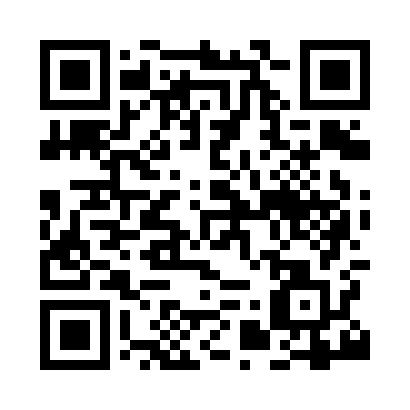 Prayer times for Shalbourne, Wiltshire, UKMon 1 Jul 2024 - Wed 31 Jul 2024High Latitude Method: Angle Based RulePrayer Calculation Method: Islamic Society of North AmericaAsar Calculation Method: HanafiPrayer times provided by https://www.salahtimes.comDateDayFajrSunriseDhuhrAsrMaghribIsha1Mon3:024:551:106:469:2611:182Tue3:034:551:106:469:2511:183Wed3:034:561:116:469:2511:184Thu3:044:571:116:469:2411:175Fri3:044:581:116:459:2411:176Sat3:054:591:116:459:2311:177Sun3:054:591:116:459:2311:178Mon3:065:001:116:459:2211:179Tue3:065:011:126:449:2111:1610Wed3:075:021:126:449:2011:1611Thu3:085:031:126:449:2011:1612Fri3:085:051:126:439:1911:1513Sat3:095:061:126:439:1811:1514Sun3:095:071:126:429:1711:1415Mon3:105:081:126:429:1611:1416Tue3:115:091:126:419:1511:1317Wed3:115:101:126:419:1411:1318Thu3:125:121:136:409:1311:1219Fri3:135:131:136:409:1211:1220Sat3:135:141:136:399:1011:1121Sun3:145:161:136:389:0911:1122Mon3:155:171:136:389:0811:1023Tue3:155:181:136:379:0611:0924Wed3:165:201:136:369:0511:0925Thu3:175:211:136:359:0411:0826Fri3:175:221:136:349:0211:0727Sat3:185:241:136:349:0111:0728Sun3:195:251:136:338:5911:0629Mon3:205:271:136:328:5811:0530Tue3:205:281:136:318:5611:0431Wed3:225:301:136:308:5511:02